 Государственное учреждение Ярославской области«Рыбинский детский дом»МЕТОДИЧЕСКАЯ РАЗРАБОТКАоткрытого психологического занятия Тема: «Слагаемые успеха»                                                                               Разработала:                                                                                        педагог-психолог                                                                                    Горланова В.В.                                                                                       Дата проведения:                                                                                  01.04.2022 г.г. Рыбинск2022 г.Цели:  Развить- понятийный аппарат;- способности к рефлексии;- самостоятельное (и творческое) мышление; -осознать необходимость  целеполагания;  -научить пошаговому способу достижения цели;1. Организационный момент.Ритуал приветствия.2. Основная часть Вводное слово ведущего. Успех – это что – то хорошее, это результат деятельности человека по достижению цели. Следовательно,  постановка цели, необходима. Какие можно поставить цели?  (ответы детей). Как человеку достигнуть цели? (ответы детей) « Если он сам ставит цель, сам  идет к ней,  преодолевая  все трудности на пути  к цели,   рассчитывая  на свои  собственные силы. Успех приходит к тому, кто хочет, чтобы он у него был, ведь держа руки в карманах, успеха достичь невозможно.Упражнение  «Формула успеха».  Цель: осознание значения собственного труда в достижении цели.В кругу. Ведущий ставит цель, например, безошибочно решить арифметическую задачу  (каждому) Каждый, по очереди,  выполняет задание, предложенное ведущим.Обсуждение: кто из вас успешно выполнил задания, достиг цели, поднимите руку. Можно ли вас назвать успешными людьми в данной ситуации? Почему вы достигли успеха? Упражнение «Мои успехи» Цель:  Развитие рефлексивного самосознания, способность увидеть достижения  в единстве всего коллектива.Перед вами листочки трех цветов. Если вы считаете, что достигли успехов в учебе,  работе – приклеиваете на «дерево» зеленый листочек. Если вы научились  успешно общаться  с ровесниками и взрослым - красный. Если вы достигли успехов в умении  управлять умом и чувствами – желтый.Обсуждение: каких листочков на нашем дереве больше, в какой деятельности вы достигли большей успешности? В какой менее? И наименее?Упражнение « Совет самому себе». Цель: развитие рефлексии.В кругу, по очереди, каждый советует себе, улучшить успешность в той или иной сфере деятельности (из упражнения «Мои успехи).Ведущий. Предлагает сесть на стулья, полукругом.Мини – рассказ: «Как Вова стал успешным», эпизоды рассказа сопровождаются  наглядностью: выкладывается на мольберт  цель (уметь управлять умом и чувствами), план саморазвития  (значимых для Вовы качеств),  достижение успеха («Я умею управлять умом и чувствами). Упражнение «Круг моих желаний». Цель: формирование мотивов самопознания, самопознания потребностей. Ведущий: Предлагаются бланки, где написаны разные желания. Выберите самое главное желание, которое бы вы хотели, чтобы исполнилось в будущем. Пример списка:-быть здоровым -быть тактичным -быть успешным в  учебе-быть сдержанным -быть самостоятельным -быть ответственным - другие- (свои предложения)Кто хочет, чтобы желания исполнились? Можно ли поставить цель? Кто хочет поставить цель? Упражнение « Слагаемые успеха».Цель: научить пошаговому  способу достижения целиВедущий. Предлагает сесть за столы, поставить цель, спланировать пути  достижения цели,  предлагаются  образцы разных  графиков  для   изображения   плана достижения   цели. В кругу. Обсуждение (каждый участник  представляет свою цель и план достижения цели)Ведущий. Все успешно справились с заданием. Тот,  кто  захочет осуществить свой план достижения цели, непременно добьется успеха.Заключительная часть.Ведущий предлагает встать в круг. Упражнение «Повторяй за мной». По кругу, передавая любой предмет (можно лесенку)  желают друг другу успеха Упражнение «Скульптура успеха» (коллективная). Занятие окончено. Желаю всем успешности. До свидания.                                    ПЛАН – ШАГИКАКИЕ КАЧЕСТВА РАЗВИВАТЬ?Самостоятельность ( сам делаю)Ответственность ( сам отвечу за результаты)Самоконтроль ( сам контролирую  свои достижения)Настойчивость ( сам иду к цели, преодолеваю трудности)Умею сказать «НЕТ» ( когда  мне предлагают отказаться от своей цели)Принимаю критику ( оценки других людей )После критики еще сильнее работаю над собой, исправляю свои недостатки, ошибки и добиваюсь успеха.                    ШАГИ достижения целиКАКИЕ КАЧЕСТВА РАЗВИВАТЬ?Самостоятельность ( сам делаю)Ответственность ( сам отвечу за результаты)Самоконтроль ( сам контролирую  свои достижения)Настойчивость ( сам иду к цели, преодолеваю трудности)Умею сказать «НЕТ» ( когда  мне предлагают отказаться от своей цели)Принимаю критику ( оценки других людей )После критики еще сильнее работаю над собой, исправляю свои недостатки, ошибки и добиваюсь успеха.(Я сам контролирую и оцениваю свои успехи и неудачи)Я сам преодолеваю трудности (не получается добьюсь того, чтобы получилось как  надо) Я УМЕЮ говорить «НЕТ» (продолжаю действовать по собственному плану)Я ПРИНИМАЮ КРИТИКУ (исправляю свои недостатки)           УСПЕХ      («Я УМЕЮ»)         ПРИНИМАЮ       КРИТИКУ     ( исправляю    недостатки)          УСПЕХ        (УМЕЮ..)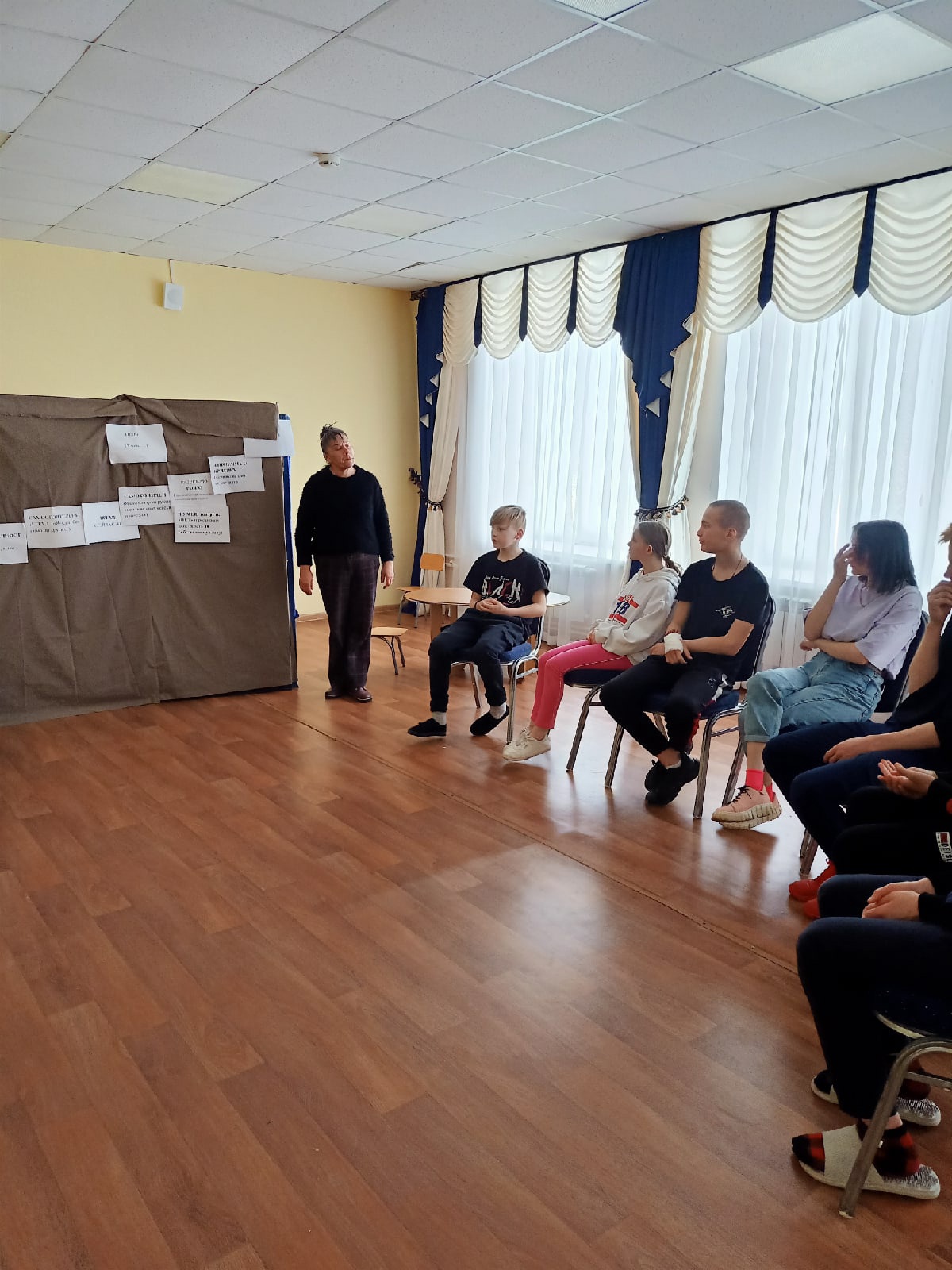 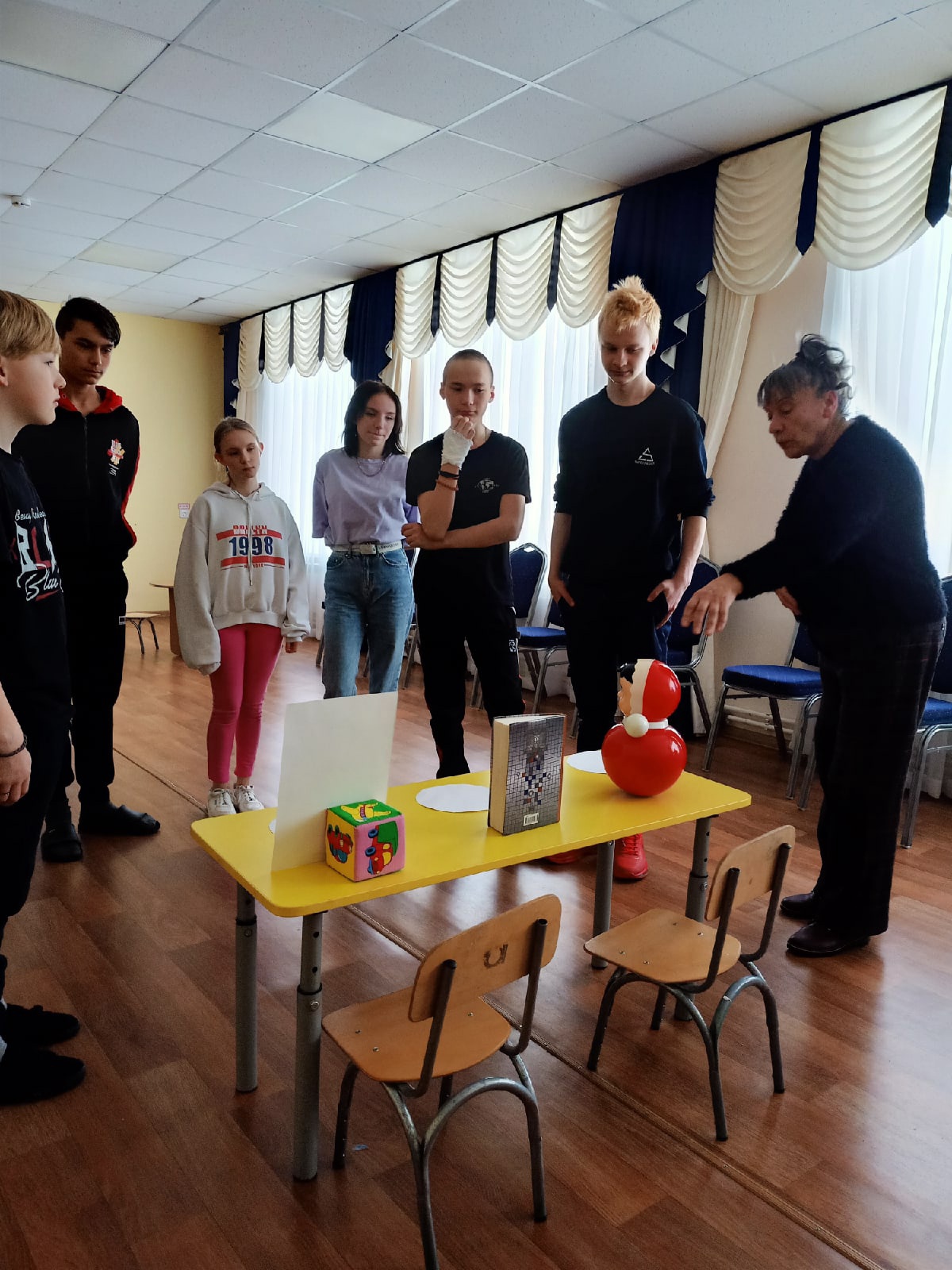 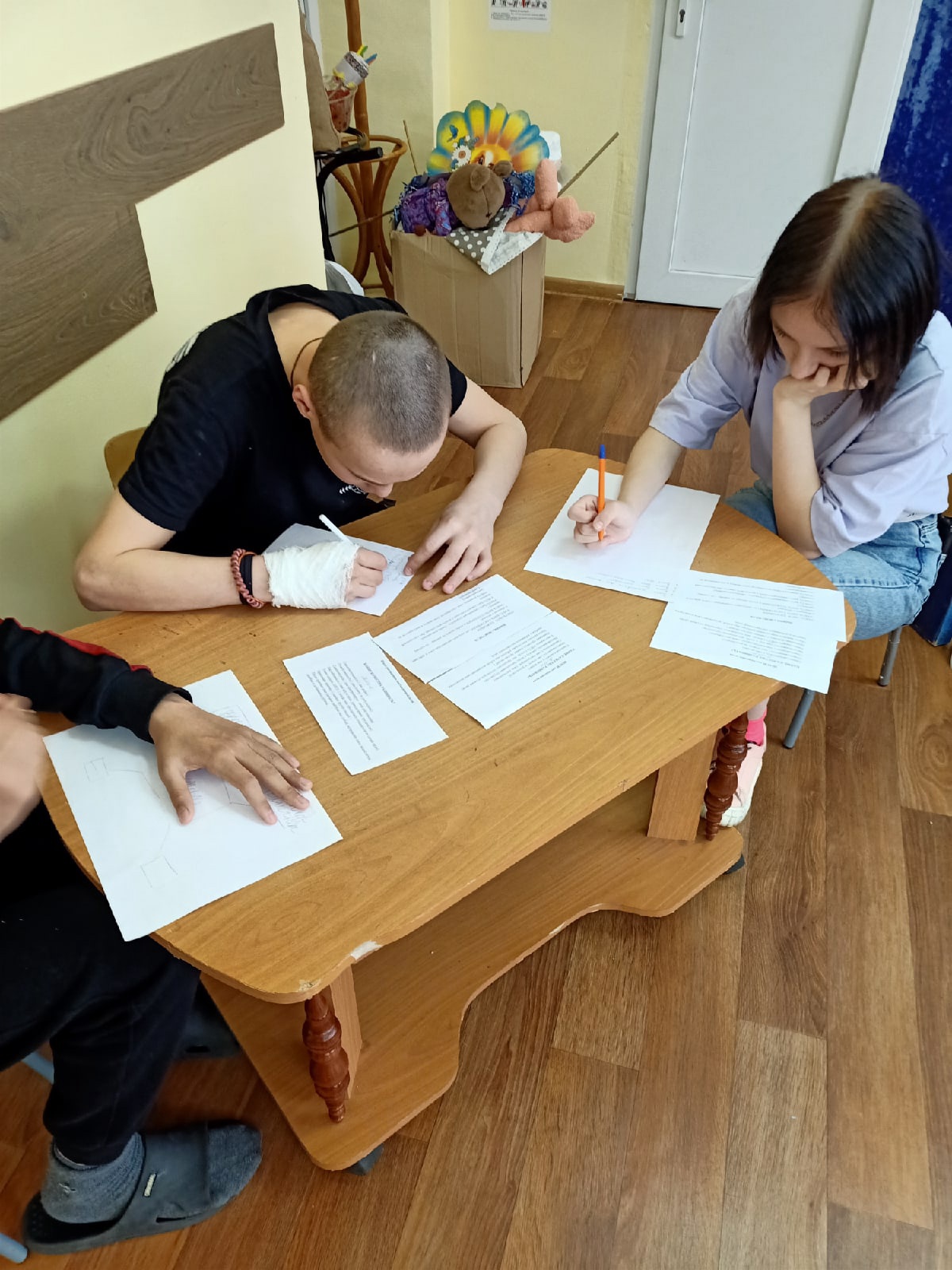 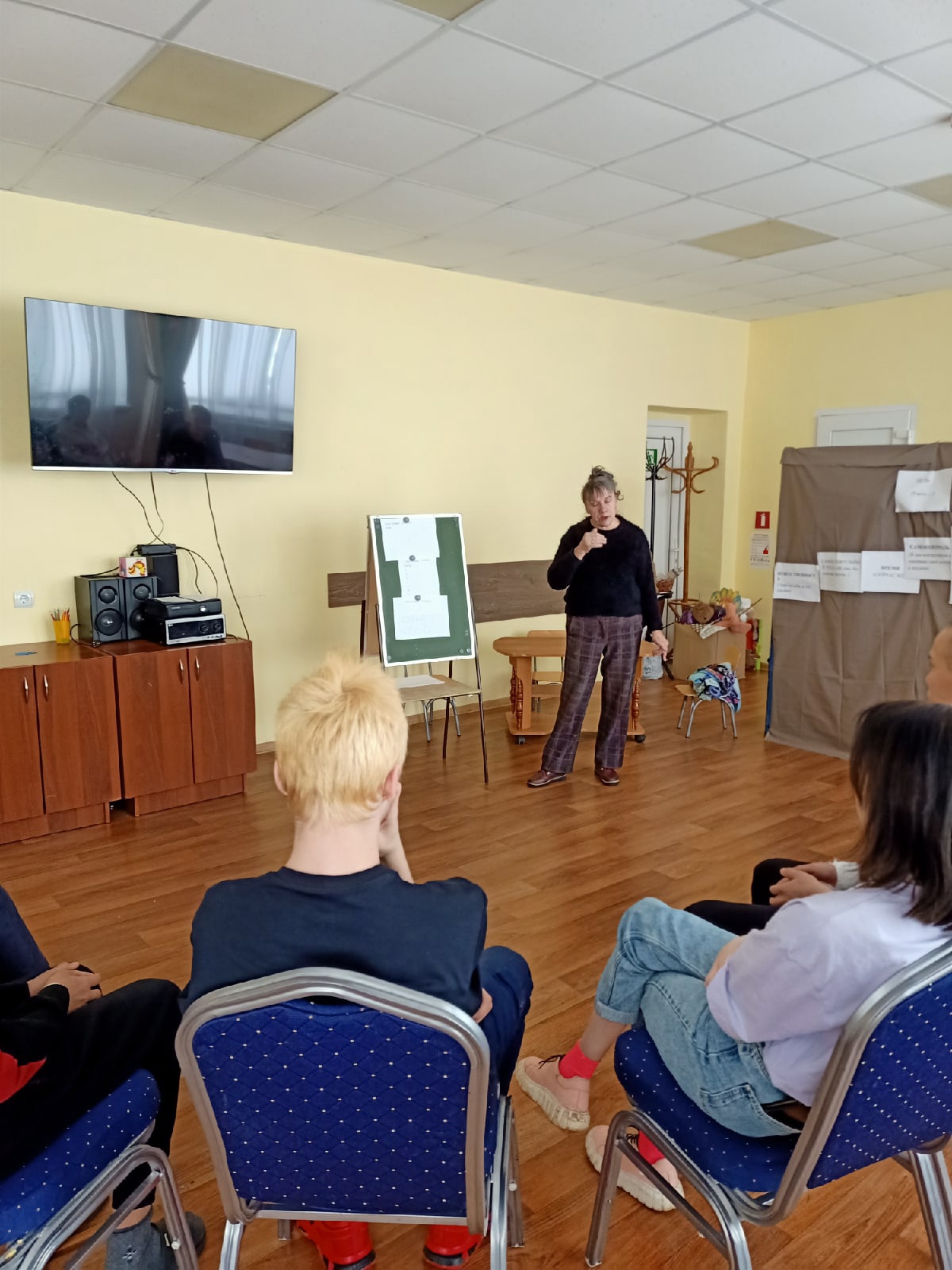 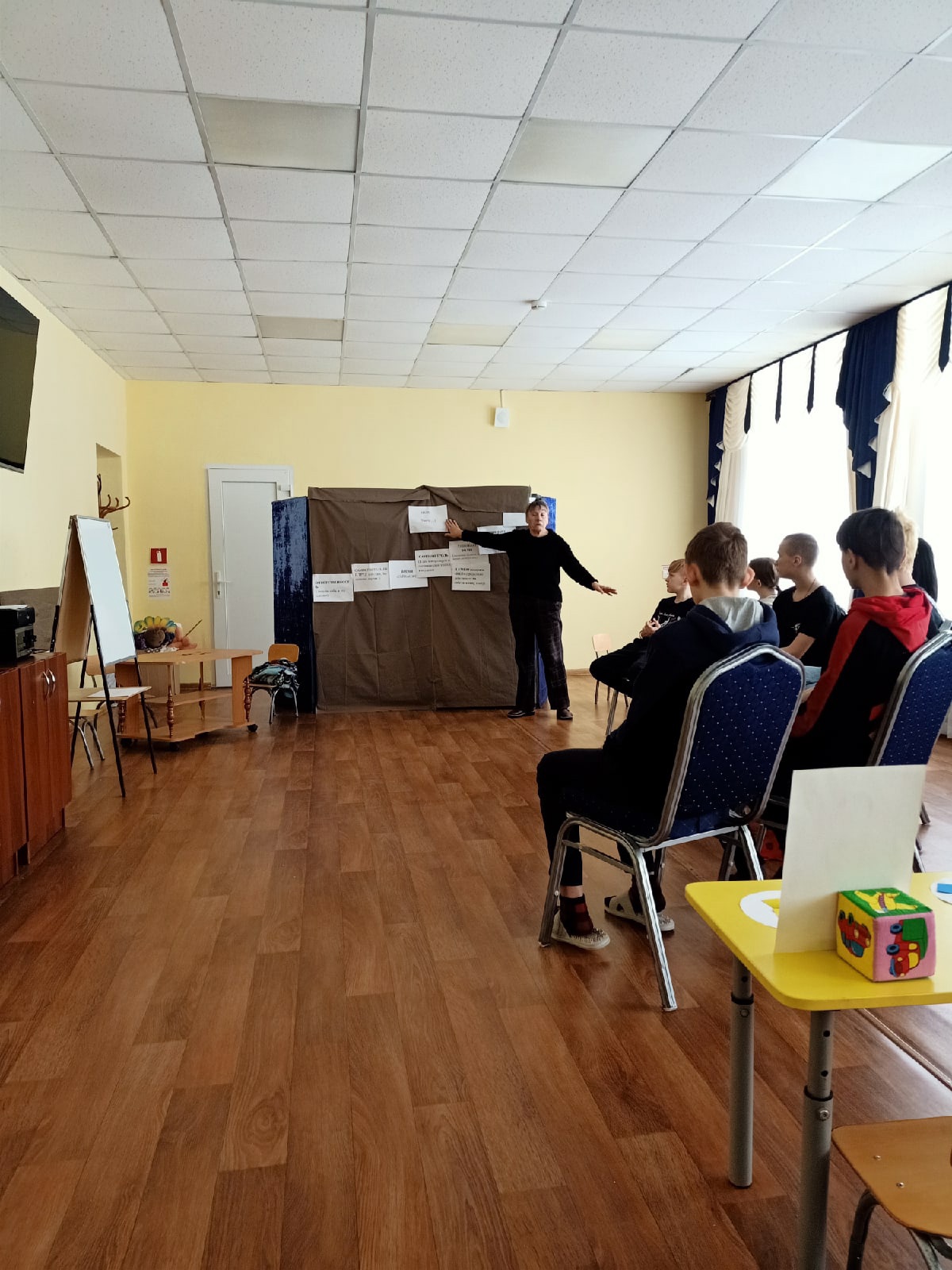 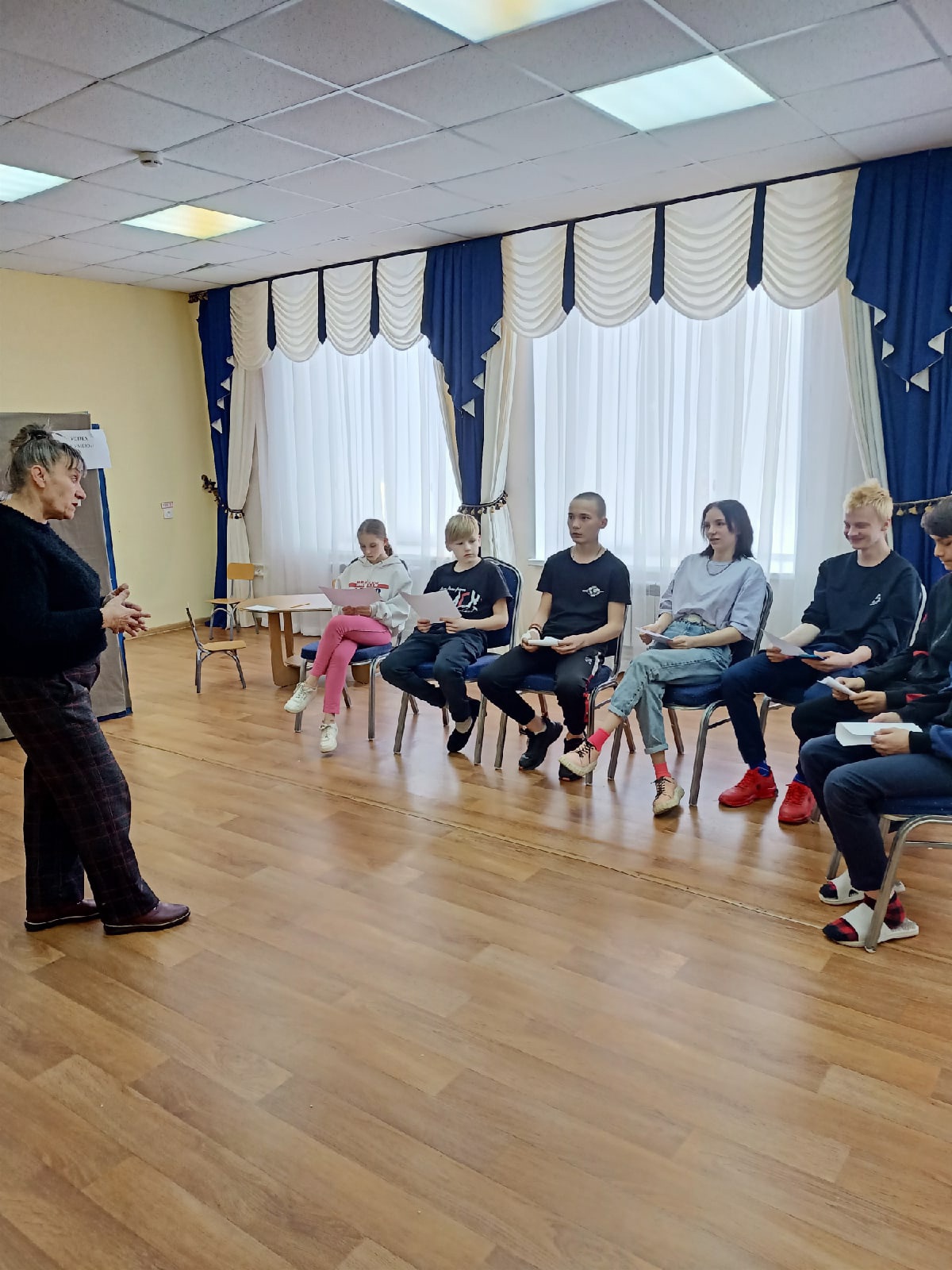 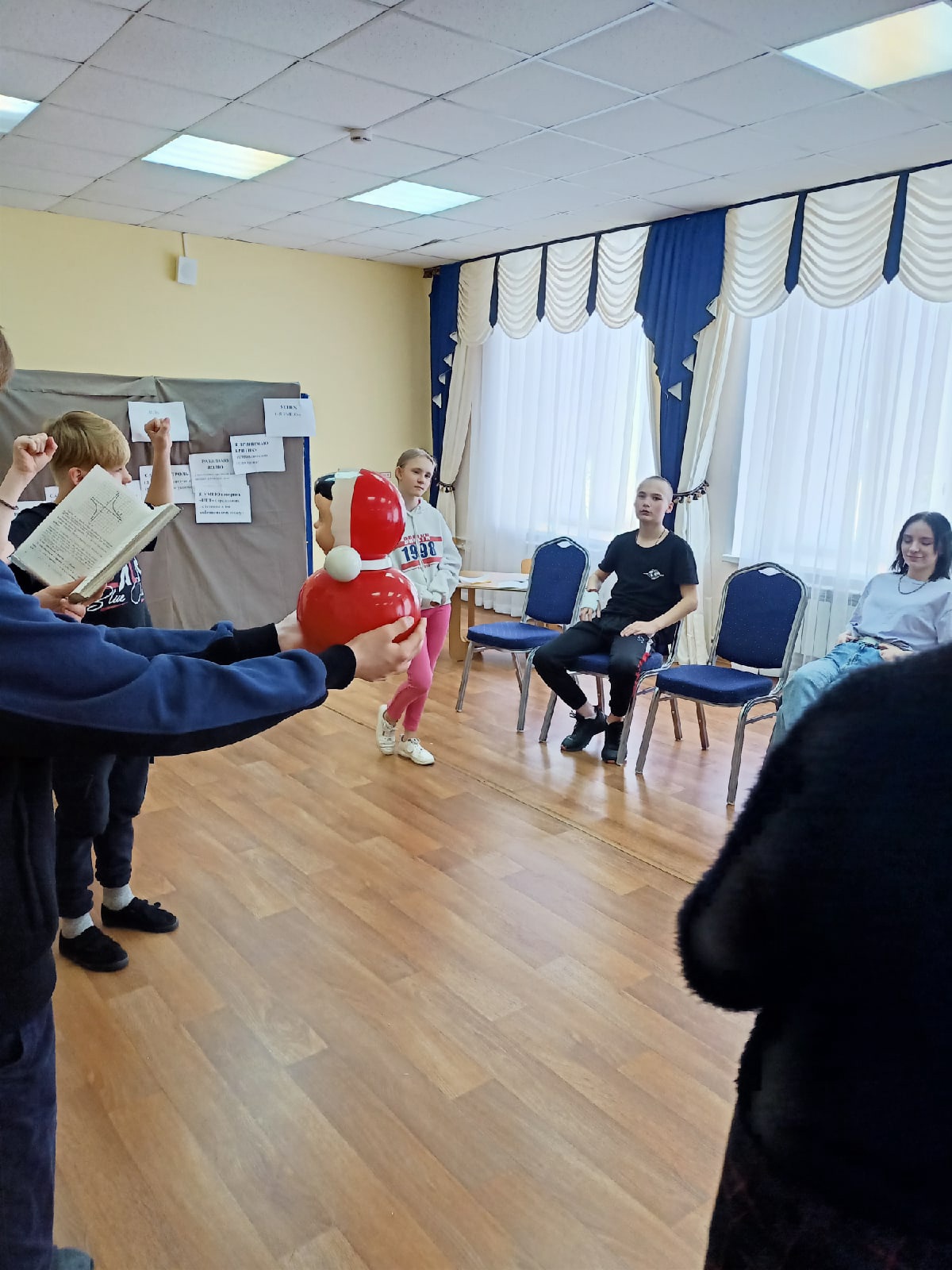 